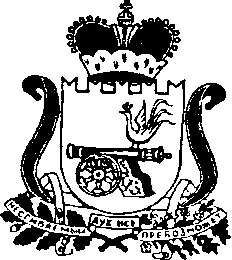   АДМИНИСТРАЦИЯ МУНИЦИПАЛЬНОГО ОБРАЗОВАНИЯ «СЫЧЁВСКИЙ РАЙОН»  СМОЛЕНСКОЙ ОБЛАСТИ ПОСТАНОВЛЕНИЕот  14 августа 2014 года  №  355О внесении изменений в постановление Администрации муниципального образования «Сычёвский район» Смоленской области от 24.05.2013 года № 199                 «О смотр-конкурсе «Ветеранское подворье» (в редакции постановления Администрации муниципального образования «Сычевский район» Смоленской области от 14.07.2014 года №316)Администрация муниципального образования «Сычёвский район» Смоленской области                 п о с т а н о в л я е т:                                     1. Внести в постановление Администрации муниципального образования «Сычевский район» Смоленской области от 24.05.2013 года № 199                                        «О смотр-конкурсе «Ветеранское подворье»» следующие изменения:1.1. пункт 5 изложить в следующей редакции:«5. Контроль за выполнением настоящего постановления возложить                            на заместителя Главы Администрации муниципального образования «Сычёвский район» Смоленской области Т.П. Васильеву.»;1.2. в пункте 19 слова «Кроме Благодарственных писем Администрации муниципального образования «Сычевский район» Смоленской области победителям вручаются дипломы.» удалить.2. Настоящее постановление вступает в силу после обнародования.Глава Администрации  муниципального образования«Сычевский район» Смоленской области                                                         Е.Т.Орлов  